           JAGUAR MEETING NÁCHOD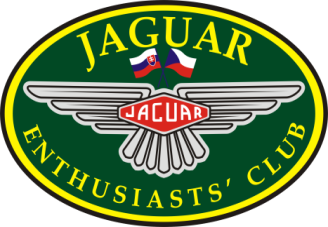                        15. - 18. září 2022   POŘADATEL: JAGUAR ENTHUSIASTS´CLUB ČR&SR   ZÁVAZNÁ  PŘIHLÁŠKAVůz  JAGUAR, model….. …….. .....               rokvýroby …...........Objem válců (cm3):… …..…...                             RZ ..........................JEZDEC          jméno a příjmení:     ………………………………….                                                                                                                                                          	             adresa:  ………………………………………………………………………………….                         telefon:   ……………………..    E-mail……………………………………………. …                  SPOLUJEZDCI                           jméno a příjmení  	  … …………………………..………  					  …………………………………….Vložné 9500,- Kč/posádku (2 osoby) zahrnuje: ubytování se snídaní (3 noci v hotelu BONATO v Náchodě-Bělovsi, obědy v pátek a sobotu, večeře v pátek a v sobotu, poplatky za parkování, vstupné, fotodokumentace, polepy vozů, itinerář, upomínkové a dárkové předměty.Číslo účtu pro vložné: 43-2166960297/0100Prohlašuji a souhlasím s tím, že na veškeré škody, vzniklé na vozidle a jiné možné škody související  s touto akcí, včetně možných zranění řidiče a spolujezdců, nebudu uplatňovat náhradu vůči organizátorovi a zároveň prohlašuji, že moje vozidlo je řádně pojištěno pro provoz na veřejných komunikacích.V…………………….         dne  ………………..         podpis jezdce…………………………………Účastníci si rezervují ubytování individuálně na vlastní jméno z rezervace pro JEC:                                              hotel BONATO, Lázeňská 102, 54701 Náchod,  info@bonato.cz,, tel: +420 491 424 540Malé hotelové parkoviště není nijak zabezpečeno, a proto jej lze využít jen k vyložení či naložení zavazadel. Z bezpečnostních důvodů je parkování našich aut zajištěno v uzavřeném areálu dětského dopravního hřiště asi 500 m od hotelu (viz připojený plánek).Termín uzávěrky přihlášek: 01.09.2022.Přihlášky zasílejte poštou nebo e-mailem na:Jaguar EnhusiastsClub,  Mánesova  925,  258 01  Vlašime-mail:  info@jec.cz, tel. 603 235 637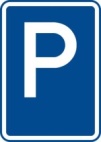 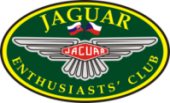 Parkování JEC na dětském dopravním hřišti, 500 m (5 min) pěšky od hotelu BONATO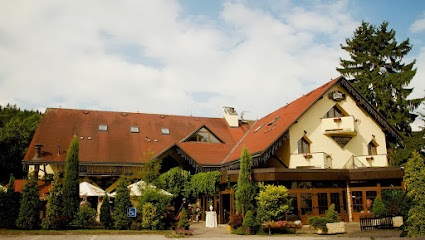 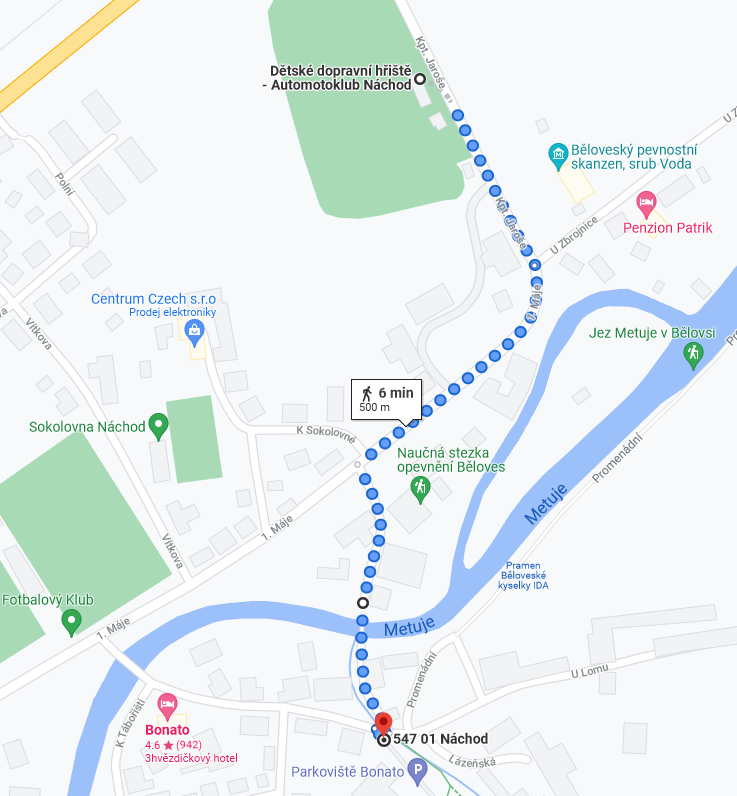 